Unit 5 Lesson 1: Make 2 PartsWU Notice and Wonder: 2 Pictures (Warm up)Student Task StatementWhat do you notice?
What do you wonder?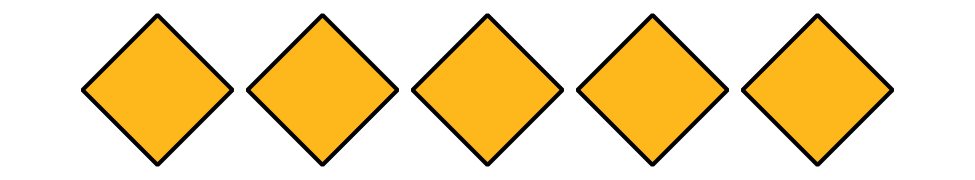 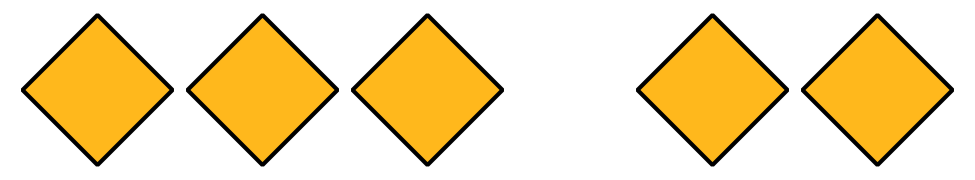 1 6 Connecting CubesStudent Task Statement2 Diego’s and Lin’s Connecting CubesStudent Task StatementDiego’s cubes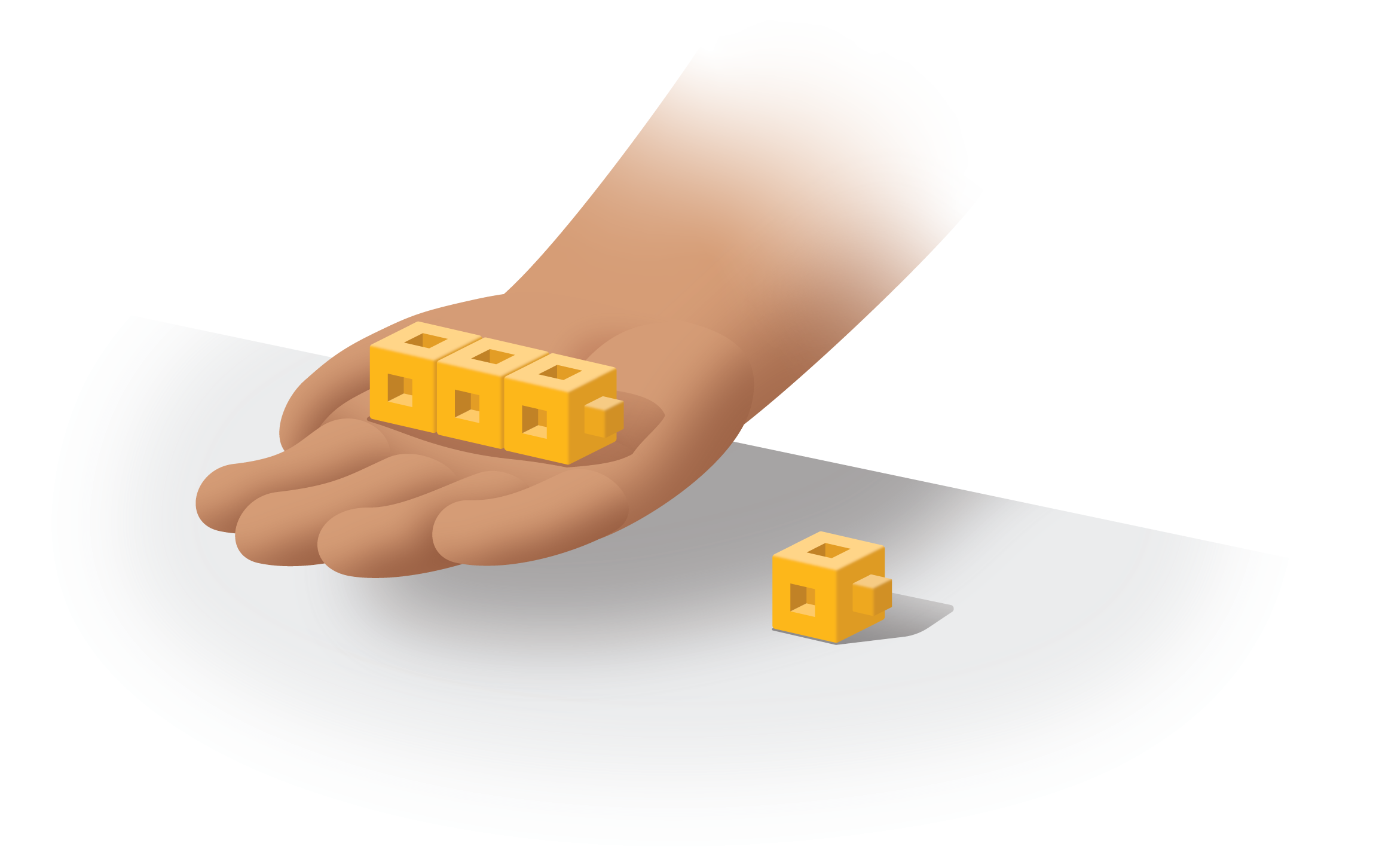 Lin’s cubes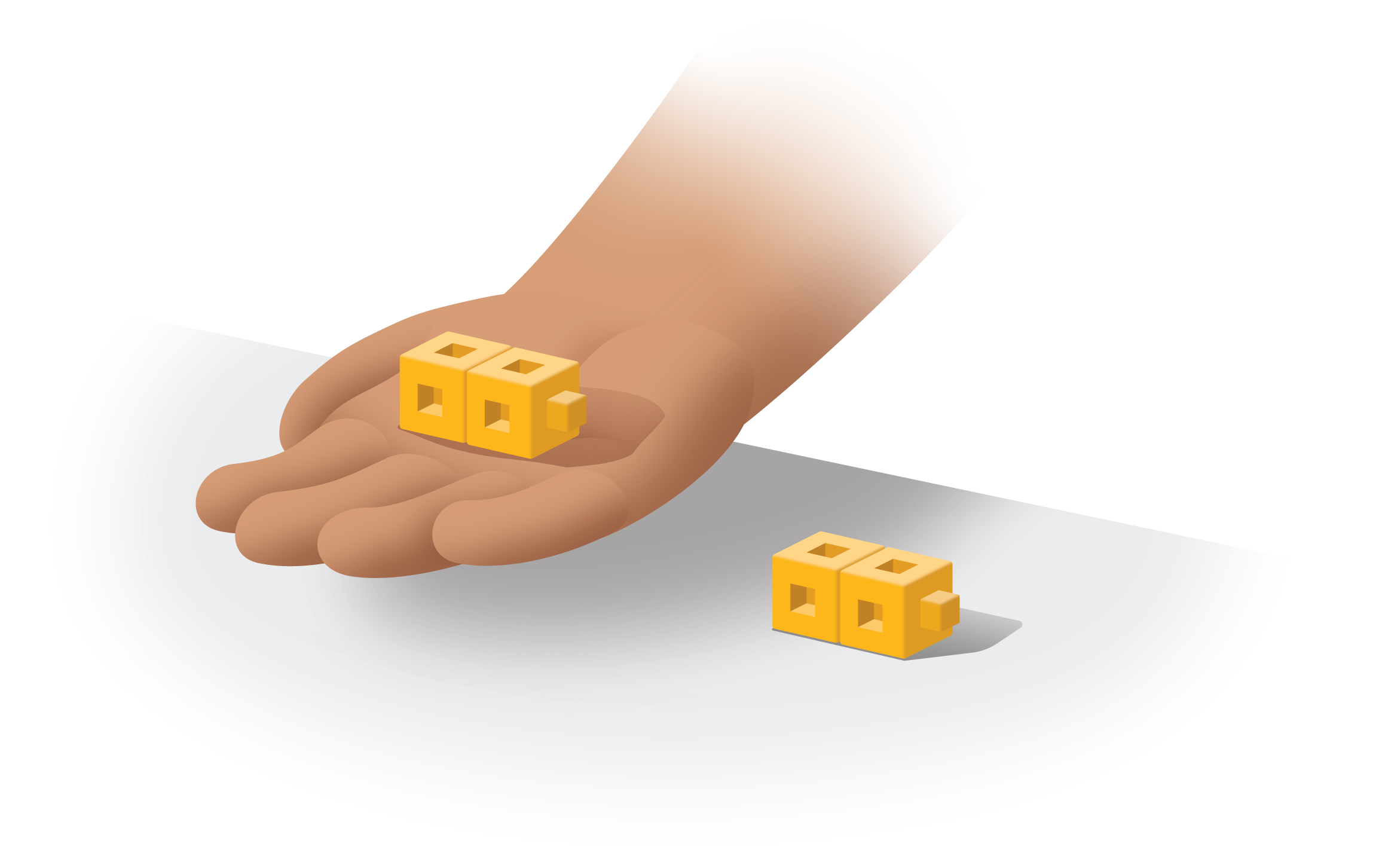 3 Introduce Check It Off, Add Within 10Student Task StatementChoose a center.Check it Off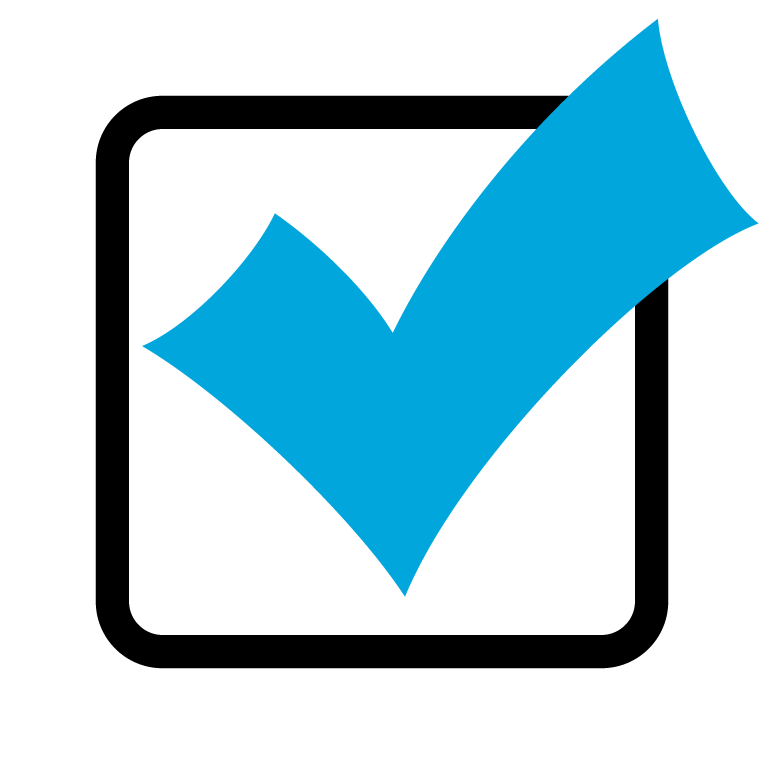 Bingo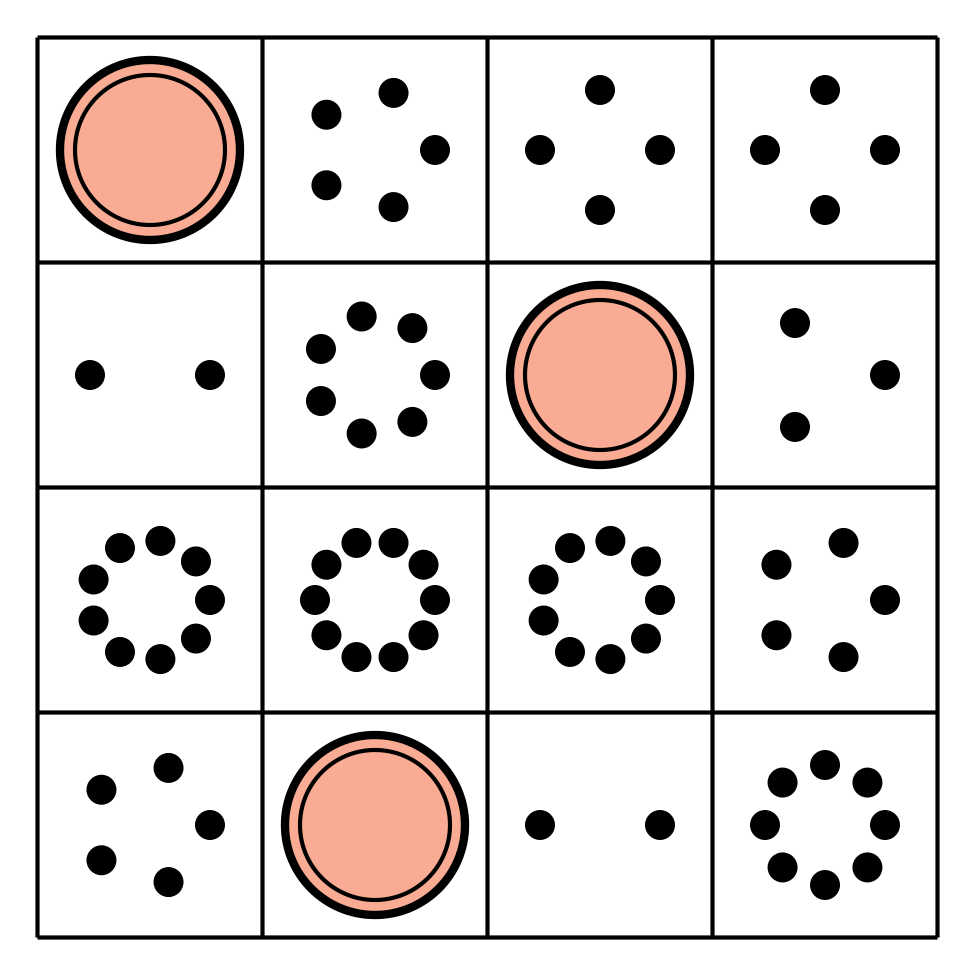 Find the Value of
Expressions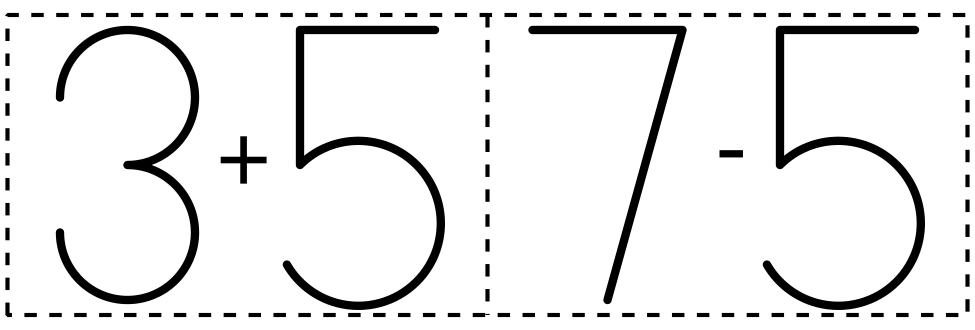 Shake and Spill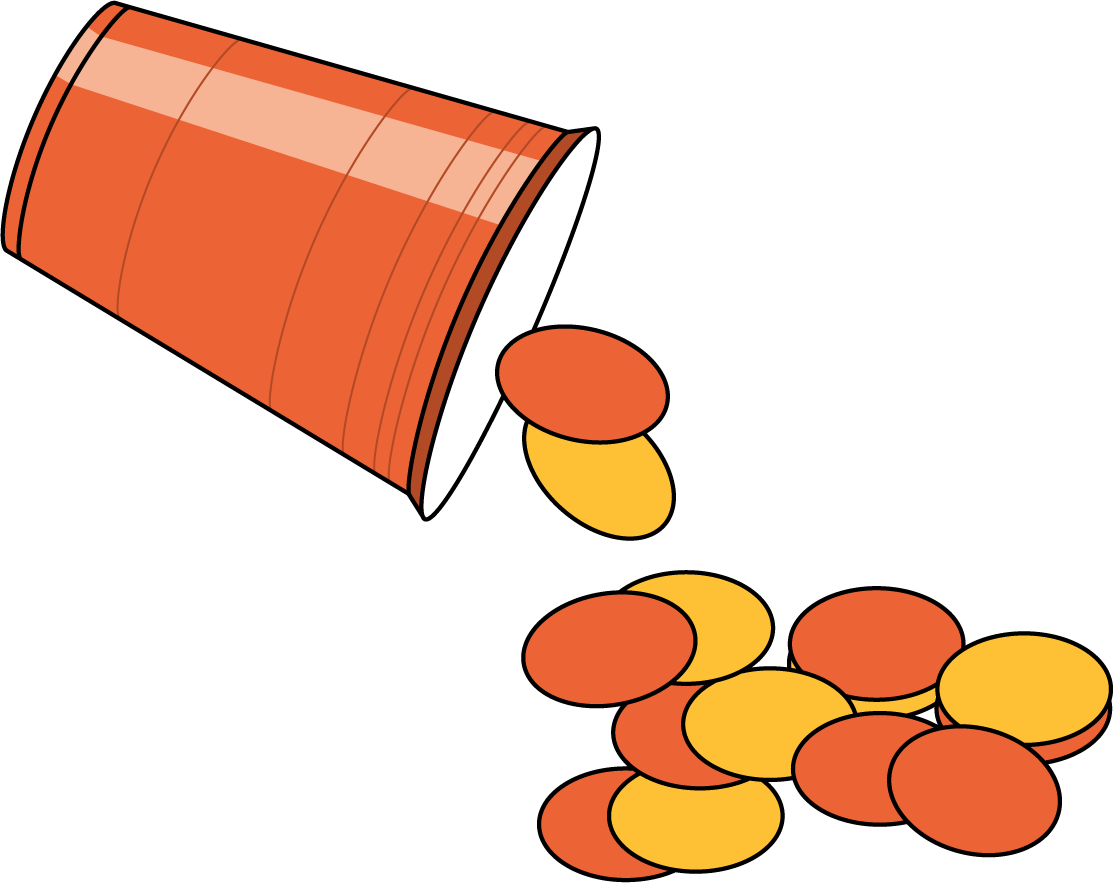 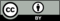 © CC BY 2021 Illustrative Mathematics®